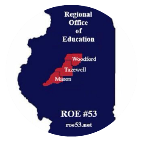 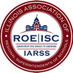 November 7, 2017Principals’ In-serviceCentral Junior High, East Peoria, IL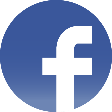 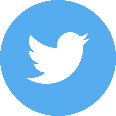 Welcome/Introductions9:15 a.m. Brad HutchinsonIllinois State University YCMTSU9:30 a.m. - Carol Merna & Marcia Bolden Center for Prevention of AbusePDF#1PDF#2PDF#3 Courtney Lyons Director of Professional Learning AA & PD updates 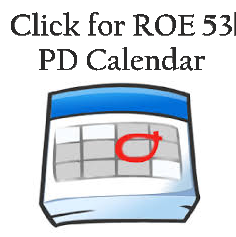 Administrator Academy #1448 Registration Administrator Academy #1865 RegistrationAdministrator Academy #3002 Registration ROE#53 – Admin Academies Date and LocationCommon SIP daysMost Requested Professional Development 10:00 - Val Keen Talent Assessment Inc.PAES – Practical Assessment Exploration System Agenda ItemsUpdated Mandated Documents Mandated & Recommended Trainings Mandated Units of Study Middle School EndorsementsFuture of Middle Grades New Endorsement vs. Subsequent OLD:    18 Content Hours     3 hours Middle School Philosophy/Curriculum/Methods  + 3 hours Educational Psychology     24 hours NEW:   Complete Illinois Approved Program (5-8)   21 Content hours    3 Semester hours of content-specific methodology (ex: math)   Passing Content area tests + Passing General Middle Grades Test – only required if outside 4 core areas: math,    science, social science, language arts (in development)	*may be waived if Elementary/Middle Grades 110 test taken OR	*if person has taught 5 through 8 for at least one year   24 hours *Bold- Removed for subsequent endorsementsTeachers can apply for a middle school subject area endorsement through transcript evaluation under the current endorsement structure January 31, 2018.  If they do not meet the requirements for that endorsement, they will have 2 full fiscal years plus the remainder of that current fiscal year to remove any deficiencies that they might have so that the middle school subject area endorsement can be issued.  Anyone who currently holds a middle school subject area endorsement will be able to add a subsequent middle grade endorsement under the new endorsement structure that will take effect February 1, 2018 without needing to complete a state approved middle grade educator prep program.Beginning February 1, 2018, all new middle grade endorsements will require 21 semester hours of coursework which will include 3 semester hours of methods, plus the content area test.**Networking and Break**Bus Trainings Initial and Refresher courses Principal Round Table Discussions ESSAESSA & ISBEStudent Growth (High School)  Teacher Licensure 3 Circles Grant Social Emotional Needs and Services 